ΤΕΥΧΟΣ ΔΙΑΚΗΡΥΞΗΣ ΑΡ. 1 /2014ΠΡΟΧΕΙΡΟΥ ΜΕΙΟΔΟΤΙΚΟΥ ΔΙΑΓΩΝΙΣΜΟΥΓΙΑ ΤΗΝ ΠΡΟΜΗΘΕΙΑ ΚΑΙ ΤΟΠΟΘΕΤΗΣΗ ΣΥΣΤΗΜΑΤΟΣ ΚΛΙΜΑΤΙΣΜΟΥΣΤΟ ΠΛΑΙΣΙΟ ΤΟΥ ΕΡΓΟΥ«ΕΠΑΝΕΚΘΕΣΗ ΤΗΣ ΙΑΠΩΝΙΚΗΣ ΠΤΕΡΥΓΑΣ ΓΡΗΓΟΡΙΟΥ ΜΑΝΟΥ ΣΤΗ ∆ΥΤΙΚΗ ΠΤΕΡΥΓΑ ΤΟΥ Β΄ΟΡΟΦΟΥ ΤΟΥ ΑΝΑΚΤΟΡΟΥ ΤΩΝ ΑΓΙΩΝ ΜΙΧΑΗΛ ΚΑΙ ΓΕΩΡΓΙΟΥ – ΒΕΛΤΙΩΣΗ ΠΡΟΣΦΕΡΟΜΕΝΩΝ ΥΠΗΡΕΣΙΩΝ»Κριτήριο Ανάθεσης : χαμηλότερη τιμή Ημερομηνία Διενέργειας Διαγωνισμού:     08/04/2014 Καταληκτική Ημερομηνία Υποβολής Προσφορών:  07/04 /2014Το έργο συγχρηματοδοτείται από το Ευρωπαϊκό Ταμείο Περιφερειακής ΑνάπτυξηςΚΕΡΚΥΡΑ 2014ΠΙΝΑΚΑΣ ΠΕΡΙΕΧΟΜΕΝΩΝΆΡΘΡΟ 1 - Θεσμικό πλαίσιο διαγωνισμούΆΡΘΡΟ 2 – Αντικείμενο διαγωνισμούΆΡΘΡΟ 3 – Προϋπολογισμός - ΧρηματοδότησηΆΡΘΡΟ 4 – Στοιχεία Αναθέτουσας Αρχής – Ενημέρωση ενδιαφερομένων – Παραλαβή ΔιακήρυξηςΆΡΘΡΟ 5 – Διευκρινίσεις ΔιακήρυξηςΆΡΘΡΟ 6– Γενικές προϋποθέσεις συμμετοχής – Δικαίωμα συμμετοχής – Λοιποί Λόγοι Αποκλεισμού – Ελάχιστα επίπεδα ικανοτήτων υποψηφίωνΆΡΘΡΟ 7 – Τόπος και Προθεσμία υποβολής προσφορών – Διάρκεια ισχύος προσφορώνΆΡΘΡΟ 8 – Τρόπος σύνταξης και περιεχόμενο προσφορώνΆΡΘΡΟ 9 – Δικαιολογητικά κυρίως φακέλουΆΡΘΡΟ 10 – Περιεχόμενα φακέλου «ΤΕΧΝΙΚΗ ΠΡΟΣΦΟΡΑ»ΆΡΘΡΟ 11 – Περιεχόμενα φακέλου «ΟΙΚΟΝΟΜΙΚΗ ΠΡΟΣΦΟΡΑ»ΆΡΘΡΟ 12 – Διαδικασία Αποσφράγισης και Αξιολόγησης Προσφορών – Ανάδειξη μειοδότη (προσφοράς με την χαμηλότερη τιμή)ΆΡΘΡΟ 13 – Υποβολή Δικαιολογητικών ΚατακύρωσηςΆΡΘΡΟ 14 – Απόφαση Κατακύρωσης – Σύναψη ΣύμβασηςΆΡΘΡΟ 15 – Υποβολή ενστάσεωνΆΡΘΡΟ 16 – Ακύρωση – Ματαίωση ΔιαγωνισμούΆΡΘΡΟ 17 – Υπογραφή ΣύμβασηςΆΡΘΡΟ 18 – Όροι Εκτέλεσης Προμήθειας – Τοποθέτησης συστήματος κλιματισμούΆΡΘΡΟ 19 Γλώσσα Διενέργειας Διαγωνισμού – Κοινοποιήσεις – Ισχύουσα ΝομοθεσίαΠΑΡΑΡΤΗΜΑ Α:	ΠΑΡΑΡΤΗΜΑ ΑΙ  -Τεχνική έκθεση	ΠΑΡΑΡΤΗΜΑ ΑΙΙ  -Σχέδια εγκεκριμένης μελέτηςΠΑΡΑΡΤΗΜΑ Β            - Τεχνικές προδιαγραφές και λοιπές τεχνικές πληροφορίεςΠΑΡΑΡΤΗΜΑ Γ  - Τυποποιημένο έντυπο οικονομικής προσφοράςΠΑΡΑΡΤΗΜΑ Δ  -Τυποποιημένο έντυπο αίτησης συμμετοχήςΥΠΟΔΕΙΓΜΑ 1 - Υπεύθυνη δήλωση του Ν. 1599/1986 ΥΠΟΔΕΙΓΜΑ 2 -  Υπεύθυνη δήλωση του Ν. 1599/1986ΆΡΘΡΟ 1 – Θεσμικό πλαίσιο διαγωνισμούΟ παρών διαγωνισμός διενεργείται µε βάση τις διατάξεις της αρ. 4 του άρθρου 2 του Π.∆. 118/2007 «Κανονισμός Προμηθειών Δημοσίου» (ΦΕΚ Α/150) (Πρόχειρος διαγωνισμός) και σύμφωνα με το άρθρο 38 της µε αρ. 14053/2008 Απόφασης του Υπουργού Οικονομίας και Οικονομικών «Υπουργική Απόφαση Συστήματος Διαχείρισης» (ΦΕΚ Β/540), όπως έχει τροποποιηθεί και ισχύει και τις διατάξεις όπως τροποποιημένες ισχύουν: Των άρθρων 79-85 του Ν. 2362/1995 «Περί Δημόσιου Λογιστικού, κλπ (ΦΕΚ Α/247), Το Ν. 2362/95 «Περί Δημοσίου Λογιστικού, ελέγχου δαπανών του Κράτους και άλλες διατάξεις» (ΦΕΚ 247/τ.Α΄/27-11-95) όπως τροποποιήθηκε και ισχύει σήμερα με τις διατάξεις του Ν.3871/2010 (ΦΕΚ 141/Α/17-8-2010) «Δημοσιονομική διαχείριση και ευθύνη», και του Π.Δ. 136/2011 ΦΕΚ 267/Α/31-12-2011 «Καθορισμός κατώτατου ύψους δαπανών που ελέγχονται από το Ελεγκτικό Συνέδριο».Του άρθρου 1 αρ. 5 και 6 του Ν. 2286/1995 «Προμήθειες του δημόσιου τομέα και ρυθμίσεις συναφών θεμάτων» (ΦΕΚ Α/19), Του άρθρο 12 αρ. 1 του  Π.∆. 99/1992 «Μελέτη και εκτέλεση αρχαιολογικών εν γένει έργων» (ΦΕΚ Α/46) όπως έχει τροποποιηθεί και ισχύει,                                        Του Π.∆. 118/2007 «Κανονισμός Προμηθειών Δημοσίου» (ΦΕΚ Α/150),Του Ν. 2690/1999 «Κύρωση του Κώδικα Διοικητικής Διαδικασίας και άλλες διατάξεις» (ΦΕΚ Α/45).Τον Ν. 3028/2002 "Για την προστασία των Αρχαιοτήτων και εν γένει της Πολιτιστικής Κληρονομιάς".Το Π.∆.74/85 που αφορά στην συμπλήρωση του Π.∆.16/80 και την Απόφαση ΥΠΠΟ/∆ΟΕΠΥ/ΤΟΠΥΝΣ/15/3696/20-1-04 (ΦΕΚ 70/Β/20-1-04), «Περί μεταβιβάσεως αρμοδιοτήτων και δικαίωμα υπογραφής στους Προϊσταμένους των Περιφερειακών Υπηρεσιών». Το άρθρο 81 του Ν. 1958/1991 (ΦΕΚ 122 /Α / 05-8-91) για τον τρόπο εκτέλεσης των αρχαιολογικών  έργων. Το Π.∆. 191/2003 "Περί Οργανισμού του ΥΠΠΟ".Τον Ν. 2947/2001 (ΦΕΚ228/Α/9-10-2001) «Θέματα Ολυμπιακής Φιλοξενίας, Έργων Ολυμπιακής Υποδομής και άλλες διατάξεις» του άρθρου 19 παρ.33β.Το Ν. 3899/2010 (ΦΕΚ 212/Α΄/17-12-2010) «Επείγοντα μέτρα εφαρμογής του προγράμματοςΤην Υ.Α. αρ. ΥΠΠΟΤ/ΔΟΕΠΥ/ΤΟΠΥΝΣ/30044/22-3-2011 (ΦΕΚ 566/Α/11-4-2011) «Ορισμός δευτερευόντων διατακτών για την ανάληψη υποχρεώσεων σε βάρος πιστώσεων, οι οποίες τίθενται στη διάθεσή τους κατ΄εντολή του κύριου διατάκτη». Το Ν.3888/2010 και Ν.3899/2010» στήριξης της Ελληνικής Οικονομίας».Το Π.∆. 63/2005 (ΦΕΚ 98/Α/22-4-2005) «Κωδικοποίηση της νομοθεσίας για την Κυβέρνηση και τα Κυβερνητικά Όργανα» (αρ.40,παρ.2 και 3).Το Ν. 3861/2010 (ΦΕΚ 112/Α/2010) «Ενίσχυση της διαφάνειας µε την υποχρεωτική ανάρτηση Νόμων και Πράξεων Κυβερνητικών, Διοικητικών και Αυτοδιοικητικών Οργάνων στο Διαδίκτυο Πρόγραμμα Διαύγεια και άλλες διατάξεις. Την αριθ. 35130/739 ΦΕΚ 1291/11-8-2010  Απόφαση του Υπουργού Οικονομικών  «Αύξηση   και  ορισμός σε ευρώ των χρηματικών ποσών του άρθρου 83, παραγρ. 1  του Ν. 2362/1995 ». Της Υ.Α. Αριθμ. 14053/ΕΥΣ 1749 (ΦΕΚ 540/Β/27.3.2008) «Υπουργική απόφαση συστήματος διαχείρισης» (ΥΠΑΣΥΔ), όπως έχει τροποποιηθεί και ισχύειΤου Π.Δ. 118/2013 (ΦΕΚ 152/Α/25.06.2013) «Τροποποίηση του Π.Δ. 85/2012 (Α΄ 141) − Ίδρυση Υπουργείου Υποδομών, Μεταφορών και Δικτύων και Υπουργείου Πολιτισμού και ΑθλητισμούΆΡΘΡΟ 2 – Αντικείμενο διαγωνισμούΤο αντικείμενο του διαγωνισμού είναι η προμήθεια και η τοποθέτηση συστήματος κλιματισμού  στην ιαπωνική πτέρυγα Γρηγορίου Μάνου στη Δυτική πλευρά του Β’ ορόφου του Ανακτόρου των Αγίων Μιχαήλ και Γεωργίου στα γραφεία του Μουσείου Ασιατικής Τέχνης. Όλες οι ως άνω εργασίες θα πραγματοποιηθούν σύμφωνα με τις συνημμένες τεχνικές προδιαγραφές και λοιπές τεχνικές πληροφορίες (Παραρτήματα ΑΙ,ΑΙΙ,Β), οι  οποίες αποτελούν αναπόσπαστο τμήμα της παρούσας διακήρυξης, στο πλαίσιο της εκτέλεσης της πράξης «ΕΠΑΝΕΚΘΕΣΗ ΤΗΣ ΙΑΠΩΝΙΚΗΣ ΠΤΕΡΥΓΑΣ ΓΡΗΓΟΡΙΟΥ ΜΑΝΟΥ ΣΤΗ ∆ΥΤΙΚΗ ΠΤΕΡΥΓΑ ΤΟΥ Β΄ΟΡΟΦΟΥ ΤΟΥ ΑΝΑΚΤΟΡΟΥ ΤΩΝ ΑΓΙΩΝ ΜΙΧΑΗΛ ΚΑΙ ΓΕΩΡΓΙΟΥ – ΒΕΛΤΙΩΣΗ ΠΡΟΣΦΕΡΟΜΕΝΩΝ ΥΠΗΡΕΣΙΩΝ».Το κριτήριο αξιολόγησης των προσφορών για την ανάδειξη του αναδόχου θα είναι ηχαμηλότερη οικονομική προσφορά στο σύνολο του τιμήματος όλων των ζητούμενων εργασιών.Η υλοποίηση των προς ανάθεση εργασιών θα αρχίσει με την υπογραφή της σύμβασης και θα διαρκέσει μέχρι το πέρας του έργου. Η πληρωμή στο πλαίσιο της σύμβασης πραγματοποιείται με απόφαση της Αναθέτουσας Αρχής και μετά την έκδοση σχετικού πρωτοκόλλου της εκάστοτε επιμέρους παραλαβής της Επιτροπής Παραλαβής.Τοποθεσία έργου : Μουσείο Ασιατικής Τέχνης (β’ όροφος), Παλαιά Ανάκτορα, 49 100 ΚέρκυραΆΡΘΡΟ 3 – Προϋπολογισμός –Χρηματοδότηση Ο συνολικός προϋπολογισμός του έργου που θα αναλάβει να υλοποιήσει ο ανάδοχος του παρόντος διαγωνισμού συμπεριλαμβανομένης της αμοιβής του, ανέρχεται κατ΄ ανώτατο όριο στο ποσό των πενήντα έξι χιλιάδων ευρώ (€56.000,00) συμπεριλαμβανομένου του ΦΠΑ και θα βαρύνει τις πιστώσεις του έργου «ΕΠΑΝΕΚΘΕΣΗ ΤΗΣ ΙΑΠΩΝΙΚΗΣ ΠΤΕΡΥΓΑΣ ΓΡΗΓΟΡΙΟΥ ΜΑΝΟΥ ΣΤΗ ∆ΥΤΙΚΗ ΠΤΕΡΥΓΑ ΤΟΥ Β΄ΟΡΟΦΟΥ ΤΟΥ ΑΝΑΚΤΟΡΟΥ ΤΩΝ ΑΓΙΩΝ ΜΙΧΑΗΛ ΚΑΙ ΓΕΩΡΓΙΟΥ – ΒΕΛΤΙΩΣΗ ΠΡΟΣΦΕΡΟΜΕΝΩΝ ΥΠΗΡΕΣΙΩΝ» ενταγμένου στο Επιχειρησιακό Πρόγραµµα ∆υτικής Ελλάδας – Πελοποννήσου και Ιονίων Νήσων µε κωδικό MIS 296614, ΚΩ∆. Πράξης 2010ΣΕ01480116 που συγχρηματοδοτείται από το ΕΤΠΑ και από εθνικούς πόρους. ΆΡΘΡΟ 4 – Στοιχεία Αναθέτουσας Αρχής – Ενημέρωση ενδιαφερομένων – παραλαβή Διακήρυξης1. Τα στοιχεία της Αναθέτουσας Αρχής (Μουσείο Ασιατικής Τέχνης) είναι τα ακόλουθα:Διεύθυνση:		Παλαιά Ανάκτορα ΚέρκυραςΤοποθεσία / Πόλη:		ΚέρκυραΧώρα:		ΕλλάδαΤαχ. Κώδικας:		49100Τηλέφωνο: 		2661030443Τηλεομοιοτυπία:		2661030425Ηλεκτρονική Διεύθυνση:		matk@culture.grΙστοσελίδα:	  www.matk.gr, www.yppo.gr 2. Προκειμένου οι ενδιαφερόμενοι να παραλάβουν την Διακήρυξη, μπορούν να απευθύνονται  στην ανωτέρω διεύθυνση και τηλέφωνα, όλες τις εργάσιμες ημέρες και ώρες 09.00-14.00. Για την παραλαβή της Διακήρυξης δεν προβλέπεται κόστος. Επίσης στην ιστοσελίδα της Αναθέτουσας Αρχής www.matk.gr, www.yppo.gr, καθώς και στην ιστοσελίδα http://diavgeia.gov.gr διατίθεται ηλεκτρονικά η παρούσα Διακήρυξη. ΆΡΘΡΟ 5– Διευκρινίσεις Διακήρυξης1. Οι υποψήφιοι μπορούν να ζητούν μόνο εγγράφως διευκρινίσεις για το περιεχόμενο της παρούσας από την Αναθέτουσα Αρχή μέχρι τις 28/03/2014. Οι απαντήσεις παρέχονται γραπτώς και το αργότερο μέχρι 04/04/2014. Οι παρεχόμενες  απαντήσεις - διευκρινίσεις της Αναθέτουσας Αρχής σε καμία περίπτωση δεν επιτρέπεται να τροποποιούν ουσιωδώς το περιεχόμενο και τους όρους της παρούσας. Όλες οι υποβληθείσες ερωτήσεις των ενδιαφερομένων, συνοδευόμενες από όλες τις απαντήσεις - διευκρινίσεις της Αναθέτουσας Αρχής αναρτώνται άμεσα στις ιστοσελίδες www.matk.gr, www.yppo.gr και http://diavgeia.gov.gr. Επ’ αυτών καθώς και επί των σχετικών απαντήσεων – διευκρινίσεων της Αναθέτουσας Αρχής ενημερώνεται αμέσως η Επιτροπή του άρθρου  12 παρ. 1 της παρούσας.2. Μετά την υποβολή των προσφορών, διευκρινίσεις, τροποποιήσεις ή αποκρούσεις όρων της παρούσας από τους υποψήφιους δε γίνονται δεκτές και απορρίπτονται ως απαράδεκτες.ΆΡΘΡΟ 6 – Γενικές προϋποθέσεις συμμετοχής- Δικαίωμα συμμετοχής –  Λοιποί Λόγοι Αποκλεισμού – Ελάχιστα επίπεδα ικανοτήτων υποψηφίων1. Στο διαγωνισμό μπορούν να συμμετάσχουν:Φυσικά ή νομικά πρόσωπα της ημεδαπής ή της αλλοδαπής ή συνεταιρισμοί που ασχολούνται και λειτουργούν νόμιμα στην Ελλάδα ή στο εξωτερικό και ασκούν  επάγγελμα συναφές  με το προκηρυσσόμενο αντικείμενο. • Ενώσεις εταιρειών που υποβάλλουν κοινές προσφορές, εφόσον πληρούν τους όρους που καθορίζονται στο άρθρο 7 του Π.Δ. 118/07.• Κοινοπραξίες που λειτουργούν νόμιμα στην Ελλάδα ή σε άλλο κράτος της μέλος της Ε.Ε.Στον διαγωνισμό δεν γίνονται δεκτοί:• Όσοι δεν ασκούν το επάγγελμα όπως ορίζεται παραπάνω.• Όσοι αποκλείστηκαν τελεσίδικα από κάποια άλλη Δημόσια Υπηρεσία ή Ν.Π.Δ.Δ. γιατί δεν εκπλήρωσαν τις συμβατικές τους υποχρεώσεις.• Όσοι αποκλείστηκαν από διαγωνισμούς για προμήθειες ή παροχή υπηρεσιών με απόφαση του Υπουργείου Ανάπτυξης, Γενική Γραμματεία Εμπορίου.• Όσα φυσικά ή νομικά πρόσωπα του εξωτερικού έχουν υποστεί αντίστοιχες με τις παραπάνω κυρώσεις.Τα παραπάνω ισχύουν και για οποιοδήποτε από της μέλη της ένωσης ή της κοινοπραξίας.2. α.Οι διαγωνιζόμενοι οφείλουν επίσης να πληρούν τα ακόλουθα ελάχιστα επίπεδα  (απαιτήσεις) όσον αφορά τις επαγγελματικές και τεχνικές τους γνώσεις ή ικανότητες:Ο διαγωνιζόμενος οφείλει να διαθέτει τεκμηριωμένη συναφή επαγγελματική δραστηριότητα κατά τα τρία (3) τελευταία έτη με επιτυχημένη παροχή αντίστοιχων υπηρεσιών (εγκαταστάσεις συστημάτων κλιματισμού). Ως επιτυχημένη παροχή των αντίστοιχων υπηρεσιών νοείται η εκτέλεση τουλάχιστον μίας (1) εγκατάστασης συστημάτων κλιματισμού οικονομικού μεγέθους αντίστοιχου με το 70% του προκηρυσσόμενου δηλαδή 39.200,00  με ΦΠΑ.Σε περίπτωση ενώσεως προσώπων που υποβάλουν κοινή προσφορά είναι αποδεκτή η άθροιση της επαγγελματικής ικανότητας των μελών της.Επίσης ο διαγωνιζόμενος οφείλει να είναι υπεύθυνος για την επίβλεψη των εργασιών του συνεργείου του και να φέρει την πλήρη ευθύνη της υγείας και ασφάλειας του προσωπικού που θα απασχολεί κατά τις ώρες εργασίας στο χώρο του εργοταξίου. Η ασφάλεια των μηχανημάτων και του υλικού εξοπλισμού που θα χρησιμοποιηθεί, καθώς και οι ασφαλιστικές εισφορές και η ασφάλιση των χειριστών των μηχανημάτων όσο και των λοιπών απασχολούμενων από αυτόν θα βαρύνουν και θα καλύπτονται από τον Ανάδοχο. Ο διαγωνιζόμενος πρέπει να διαθέτει άδεια γενικών εφαρμογών ψυκτικών εγκαταστάσεωνβ. Αναγκαίες ελάχιστες απαιτήσεις ως προς την εξασφάλιση της ποιότητας:Οι τεχνικές προδιαγραφές της προμήθειας & των εργασιών αναφέρονται στο Παράρτημα Β όπου περιγράφονται αναλυτικά οι προς ανάθεση εργασίες, τα δικαιολογητικά και οι πιστοποιήσεις που απαιτούνται για αυτές.ΆΡΘΡΟ 7 – Τόπος και Προθεσμία υποβολής προσφορών – Διάρκεια ισχύος προσφορών1. Η προθεσμία υποβολής προσφορών και των απαραίτητων δικαιολογητικών λήγει την 07/04/2014, ημέρα Δευτέρα και ώρα Ελλάδος 14:00 μ.μ.[μία ημέρα πριν την ημέρα διενέργειας του διαγωνισμού].2. Μετά την κατάθεση της προσφοράς, επί νομίμως υποβληθέντων δικαιολογητικών, οι διαγωνιζόμενοι παρέχουν διευκρινίσεις μόνον όταν αυτές ζητούνται από αρμόδιο όργανο είτε κατά την ενώπιον του διαδικασία, είτε κατόπιν εγγράφου της Υπηρεσίας, μετά από σχετική γνωμοδότηση του αρμοδίου οργάνου. Από τις διευκρινίσεις, οι οποίες παρέχονται, σύμφωνα με τα παραπάνω, λαμβάνονται υπόψη μόνον εκείνες που αναφέρονται στα σημεία για τα οποία υποβλήθηκε σχετικό αίτημα από το αρμόδιο όργανο. Μετά την κατάθεση της προσφοράς δεν γίνεται αποδεκτή, αλλά απορρίπτεται ως απαράδεκτη κάθε υποβολή συμπληρωματικών στοιχείων.3. Αποδεκτές είναι οι προσφορές που έχουν φθάσει έγκαιρα στην διεύθυνση του άρθρου 4 της παρούσας μέχρι την ανωτέρω ημερομηνία. Σε κάθε υποβαλλόμενη πρόταση δίνεται αριθμός πρωτοκόλλου από τον οποίο και μόνο αποδεικνύεται η ημερομηνία υποβολής της.4. Προσφορά μπορεί να υποβληθεί με οποιοδήποτε τρόπο στην ως άνω διεύθυνση, ισχύει, όμως, μόνο στην περίπτωση που έχει λάβει εγκαίρως αριθμό πρωτοκόλλου κατά τα ανωτέρω.5. Οι προσφορές ισχύουν και δεσμεύουν τους συμμετέχοντες στον διαγωνισμό για έξι (6) μήνες από την ημερομηνία διενέργειας του διαγωνισμού. Προσφορές που αναφέρουν χρόνο ισχύος μικρότερο του ανωτέρω απορρίπτονται ως απαράδεκτες. Η Αναθέτουσα Αρχή μπορεί να ζητήσει και παράταση της ισχύος των προσφορών. Κατά τα λοιπά ισχύουν οι διατάξεις του άρθρου 13 του Π.Δ. 118/2007.6. Σε περίπτωση που οι υποβαλλόμενες προσφορές δεν τηρούν τα ανωτέρω δε λαμβάνονται υπόψη και επιστρέφονται χωρίς να αποσφραγιστούν.ΆΡΘΡΟ 8 – Τρόπος σύνταξης και περιεχόμενο προσφορών1. Οι προσφορές υποβάλλονται στην Ελληνική Γλώσσα ή σε οποιαδήποτε άλλη γλώσσα της Ευρωπαϊκής Ένωσης συνοδευόμενες από επίσημη μετάφραση στην Ελληνική Γλώσσα. Σε περίπτωση διαφωνίας υπερισχύει η επίσημη μετάφραση στην Ελληνική Γλώσσα. Πιστοποιητικά αλλοδαπών αρχών γίνονται δεκτά, εφόσον συνοδεύονται από επίσημη μετάφραση στην Ελληνική Γλώσσα. Όλα τα έγγραφα των προσφορών θα πρέπει να έχουν συνταχθεί ή να έχουν επίσημα μεταφρασθεί στην Ελληνική Γλώσσα επί ποινή αποκλεισμού.2. Οι προσφορές είναι δακτυλογραφημένες και δεν φέρουν παράτυπες διορθώσεις (σβησίματα, διαγραφές, προσθήκες, κλπ.). Αν υπάρχουν διορθώσεις, προσθήκες, κ.λπ. θα πρέπει να είναι με τα ίδια στοιχεία εκτυπωτικής μηχανής και μονογραμμένες από τον προσφέροντα, η δε αρμόδια Επιτροπή του άρθρου 11 παρ. 1 της παρούσας, κατά τον έλεγχο θα μονογράψει τις διορθώσεις, κλπ. και γενικά θα επιβεβαιώνει ότι έγιναν πριν από την αποσφράγιση της προσφοράς.3. Εναλλακτικές προσφορές δεν γίνονται δεκτές. Σε περίπτωση που υποβληθούν, δεν λαμβάνονται υπόψη.4. Αvτιπρoσφoρές δεν γίvovται δεκτές σε κανένα στάδιο του διαγωνισμού. Σε περίπτωση υπoβoλής τους απoρρίπτovται ως απαράδεκτες.5. Οι προσφορές πρέπει να υποβληθούν σε δύο (2) αντίτυπα που θα τεθούν μέσα στον ίδιο ενιαίο σφραγισμένο φάκελο προσφοράς. Ο κυρίως ενιαίος σφραγισμένος φάκελος της προσφοράς πρέπει επί ποινή αποκλεισμού να φέρει τις ακόλουθες ενδείξεις:ΕΝΣΦΡΑΓΙΣΤΗ ΠΡΟΣΦΟΡΑΕΠΩΝΥΜΙΑ ΔΙΑΓΩΝΙΖΟΜΕΝΟΥ (πλήρης επωνυμία, διεύθυνση τηλ., φαξ)Επωνυμία και πλήρη στοιχεία νομίμου εκπροσώπουΠρος: Μουσείο Ασιατικής ΤέχνηςΠαλαιά Ανάκτορα Κέρκυρας49 100 ΚέρκυραΕλλάδατηλ: 2661030443fax: 2661030425E-mail: matk@culture.grΑριθ. Διακήρυξης  1/2014ΠΡΟΧΕΙΡΟΣ ΔΙΑΓΩΝΙΣΜΟΣ ΓΙΑ ΤΗΝ ΠΡΟΜΗΘΕΙΑ ΚΑΙ ΤΟΠΟΘΕΤΗΣΗ ΣΥΣΤΗΜΑΤΟΣ ΚΛΙΜΑΤΙΣΜΟΥ ΣΤΟ ΠΛΑΙΣΙΟ ΤΟΥ ΕΡΓΟΥ «ΕΠΑΝΕΚΘΕΣΗ ΤΗΣ ΙΑΠΩΝΙΚΗΣ ΠΤΕΡΥΓΑΣ ΓΡΗΓΟΡΙΟΥ ΜΑΝΟΥ ΣΤΗ ∆ΥΤΙΚΗ ΠΤΕΡΥΓΑ ΤΟΥ Β΄ΟΡΟΦΟΥ ΤΟΥ ΑΝΑΚΤΟΡΟΥ ΤΩΝ ΑΓΙΩΝ ΜΙΧΑΗΛ ΚΑΙ ΓΕΩΡΓΙΟΥ – ΒΕΛΤΙΩΣΗ ΠΡΟΣΦΕΡΟΜΕΝΩΝ ΥΠΗΡΕΣΙΩΝ» Ημερομηνία διενέργειας διαγωνισμού:  08/04/2014  και ώρα 14:00 Να μην ανοιχθεί από την Ταχυδρομική Υπηρεσία ή την Υπηρεσία ΠρωτοκόλλουΔεν πρέπει να χρησιμοποιηθούν αυτοκόλλητοι φάκελοι, οι οποίοι είναι δυνατόν να αποσφραγισθούν και να επανασφραγισθούν χωρίς να αφήσουν ίχνη.6. Ο φάκελος κάθε προσφοράς συνοδεύεται επί ποινή αποκλεισμού από επιστολή, η οποία είναι εκτός του σφραγισμένου φακέλου και στην οποία θα πρέπει να αναφέρεται το νομικό/φυσικό πρόσωπο/ένωση που υποβάλλει την προσφορά. Η συνοδευτική επιστολή αποτελεί την αίτηση του υποψηφίου (βλ. συνημμένο υπόδειγμα, ΠΑΡΑΡΤΗΜΑ Δ΄) για συμμετοχή του στο συγκεκριμένο διαγωνισμό, αναφέρει το χρόνο ισχύος της προσφοράς σύμφωνα με το άρθρο 7 της παρούσας και υπογράφεται από τον υποψήφιο ή το νόμιμο εκπρόσωπό του. Σε περίπτωση υποβολής προσφοράς από ένωση προμηθευτών η αίτηση υπογράφεται είτε από όλα τα μέλη της ένωσης, είτε από τον κοινό εκπρόσωπο που διορίζεται με ειδικό συμβολαιογραφικό πληρεξούσιο.7. Μέσα στον φάκελο κάθε προσφοράς τοποθετούνται όλα τα απαιτούμενα κατά το στάδιο υποβολής της προσφοράς στοιχεία επί ποινή απορρίψεως. Στον κυρίως φάκελο της προσφοράς τοποθετούνται:όλα τα απαιτούμενα δικαιολογητικά που περιγράφονται αναλυτικά στο άρθρο 9 της παρούσας.τα τεχνικά στοιχεία της προσφοράς τοποθετούνται επί ποινή απορρίψεως σε χωριστό σφραγισμένο φάκελο επίσης μέσα στον κυρίως φάκελο με την ένδειξη «ΤΕΧΝΙΚΗ ΠΡΟΣΦΟΡΑ». Τα περιεχόμενα της τεχνικής προσφοράς περιγράφονται αναλυτικά στο άρθρο 10 και αποτυπώνονται στο έντυπο του Παραρτήματος Β΄ της παρούσας προκήρυξης.τα οικονομικά στοιχεία της προσφοράς τοποθετούνται επί ποινή απορρίψεως σε χωριστό σφραγισμένο φάκελο επίσης μέσα στον κυρίως φάκελο με την ένδειξη «ΟΙΚΟΝΟΜΙΚΗ ΠΡΟΣΦΟΡΑ». Τα περιεχόμενα της οικονομικής προσφοράς περιγράφονται αναλυτικά στο άρθρο 11 και αποτυπώνονται στο έντυπο του Παραρτήματος Γ΄ της παρούσας προκήρυξης.8. Οι φάκελοι της τεχνικής και οικονομικής προσφοράς φέρουν τις ενδείξεις του κυρίως φακέλου, ήτοι τα στοιχεία που αναφέρονται στην παράγραφο 5 του παρόντος άρθρου. Σε περίπτωση ενώσεων θα αναγράφονται τα στοιχεία όλων των μελών.ΆΡΘΡΟ 9 – Δικαιολογητικά κυρίως φακέλου1. Οι συμμετέχοντες στο διαγωνισμό υποβάλλουν με την προσφορά τους επί ποινή αποκλεισμού στην Ελληνική γλώσσα στον κυρίως φάκελο, τα κάτωθι οριζόμενα δικαιολογητικά. Δικαιολογητικά που έχουν εκδοθεί εκτός Ελλάδος θα συνοδεύονται, επί ποινή αποκλεισμού, από επίσημη μετάφρασή τους στην Ελληνική γλώσσα.Τα δικαιολογητικά, πρωτότυπα ή ακριβή αντίγραφα, που απαιτούνται είναι τα ακόλουθα:Α. 1. Αντίγραφα των πρωτοτύπων νομιμοποιητικών εγγράφων, όπως ΦΕΚ ίδρυσης και τροποποιήσεις του (για διαγωνιζόμενους με μορφή ΑΕ και ΕΠΕ), επικυρωμένο αντίγραφο ή απόσπασμα του καταστατικού του διαγωνιζομένου και των εγγράφων τροποποιήσεών του (για ΟΕ και ΕΕ), βεβαίωση έναρξης (για φυσικά πρόσωπα).     2. Υπεύθυνη δήλωση του Ν. 1599/1986, ότι ο συμμετέχων έλαβε γνώση των όρων της διακήρυξης και τους αποδέχεται ανεπιφύλακτα (συν. Υπόδειγμα 1).     3.Υπεύθυνη δήλωση του Ν. 1599/1986, στην οποία να αναγράφονται τα αναφερόμενα στην περίπτωση ii του εδαφίου β της παραγράφου 1 του άρθρου 6 του Π.Δ. 118/2007 (συν. Υπόδειγμα 2).Β.  Δικαιολογητικά απόδειξης αναγκαίων ελάχιστων απαιτήσεων επαγγελματικής και τεχνικής ικανότητας:Ο υποψήφιος οφείλει να προσκομίσει τα κάτωθι: -αποδεικτικά εμπειρίας όπως αντίγραφα τιμολογίων ή πρωτόκολλα παραλαβής εργασιών, ή βεβαιώσεις καλής εκτέλεσης σε δημόσια ή ιδιωτικά έργα σε αντίστοιχες εργασίες (εγκαταστάσεις συστημάτων κλιματισμού). Εάν ο αποδέκτης των υπηρεσιών είναι δημόσια αρχή, πιστοποιητικό το οποίο έχει εκδοθεί ή θεωρηθεί από την αρμόδια αρχή και αναφέρει το συνολικό ποσό συμπ. ΦΠΑ της εκτελεσθείσας εργασίας (βεβαίωση καλής εκτέλεσης /πρωτόκολλο παραλαβής) και εάν ο αποδέκτης είναι ιδιωτικός φορέας, με τα αντίστοιχα παραστατικά ή, εφόσον δεν προβλέπεται η έκδοση παραστατικών ή δεν υπάρχουν παραστατικά, με υπεύθυνη δήλωση του αποδέκτη και, εάν τούτο δεν είναι δυνατό, του διαγωνιζομένου, όπου θα αναφέρεται και το συνολικό ποσό συμπ. ΦΠΑ. 2. Διευκρινίζεται ότι:-Οι κατά τα ανωτέρω απαιτούμενες Υπεύθυνες Δηλώσεις του υποψηφίου υπογράφονται από το νόμιμο εκπρόσωπό του, εκτός από την περίπτωση των Υ.Δ. αναφορικά με την ποινική κατάσταση οι οποίες πρέπει να αφορούν τα πρόσωπα των διαχειριστών υποψήφιας Ε.Π.Ε./Ο.Ε./Ε.Ε,/του Πρόεδρου και του Διευθύνοντος Σύμβουλου υποψήφιας Α.Ε., καθώς και του Προέδρου Δ.Σ. υποψήφιου συνεταιρισμού και να υπογράφονται από τα εν λόγω πρόσωπα.- Σε περίπτωση που η προσφορά δεν κατατίθεται από τον ίδιο τον προσφέροντα ή αντιπρόσωπό του στην διεύθυνση της Αναθέτουσας Αρχής, αλλά αποστέλλεται με συστημένη επιστολή, ως ημέρα υποβολής της προσφοράς λογίζεται η ημέρα αποστολής της, εφόσον αποδεικνύεται με απόδειξη κατάθεσης συστημένης επιστολής σε ταχυδρομική υπηρεσία σύμφωνα με την παρ. 3 του άρθρου 10 του ν. 2690/1999 (Κώδικας Διοικητικής Διαδικασίας). Στην περίπτωση αυτή θα πρέπει επί ποινή αποκλεισμού να εξασφαλίζεται η περιέλευση της προσφοράς στην Αναθέτουσα Αρχή το αργότερο μέχρι την προηγουμένη της ημερομηνίας διενέργειας του διαγωνισμού, ήτοι την 07/04/2014 και ώρα 14.00.3. Σε περίπτωση μη υποβολής οποιουδήποτε από τα δικαιολογητικά του παρόντος άρθρου ή σε περίπτωση που τα υποβληθέντα δεν ικανοποιούν τους όρους τις παρούσας προκήρυξης, η προσφορά απορρίπτεται ως απαράδεκτη. 4. Για την πληρότητα και νομιμότητα των ανωτέρω υποβληθέντων με την προσφορά δικαιολογητικών γνωμοδοτεί η Επιτροπή Αξιολόγησης του άρθρου 12 παρ. 1 της παρούσας.ΑΡΘΡΟ 10 – Περιεχόμενα φακέλου «ΤΕΧΝΙΚΗ ΠΡΟΣΦΟΡΑ»Οι υποψήφιοι υποβάλλουν με την προσφορά τους τον φάκελο «ΤΕΧΝΙΚΗ ΠΡΟΣΦΟΡΑ», ο οποίος περιέχει:Τεχνική προσφορά σύμφωνα με την Τεχνική Έκθεση -Τεχνικές Προδιαγραφές(Παράρτημα ΑΙ&ΑΙΙ & Β).Άδεια γενικών εφαρμογών ψυκτικών εγκαταστάσεων.Υπεύθυνη Δήλωση του προσφέροντα ότι: α)έχει λάβει γνώση των απαιτούμενων πιστοποιητικών όπως αυτά αναφέρονται στην Τεχνική Έκθεση και Τεχνικές Προδιαγραφές (Παράρτημα ΑΙ&ΑΙΙ & Β) της παρούσης και δεσμεύεται για την έγκυρη προσκόμισή τους κατά τη διάρκεια εκτέλεσης του έργου, εφόσον οριστεί Ανάδοχος και β)δεν έχει αποκλεισθεί τελεσίδικα από Διαγωνισμό Δημόσιας υπηρεσίας ή ΝΠΔΔ και δεν έχει κηρυχθεί έκπτωτος, γιατί δεν εκπλήρωσε τις συμβατικές υποχρεώσεις, καθώς και ότι δεν έχει αποκλεισθεί από Διαγωνισμούς του Δημοσίου με Απόφαση του Υπουργείου Εμπορίου.Έγγραφη δήλωση ότι ο προσφέρων εγγυάται καθ όλη την διάρκεια της σύμβασης την προσφερόμενη ποιότητα των υλικών, την καταλληλότητά τους για τη χρήση για την οποία προορίζονται και γενικά την ανταπόκρισή τους στις τεχνικές απαιτήσεις της διακήρυξης.Υπεύθυνη Δήλωση του προσφέροντα: i)για το χρόνο ισχύος της προσφοράς, ii) για το χρόνο παράδοσης των εργασιών, iii) ότι εγγυάται την ανταπόκρισή του στις τεχνικές απαιτήσεις της διακήρυξης iv) την αντικατάσταση τους όταν διαπιστωθούν φθορές και αστοχίες τους κατά την παράδοση - παραλαβή των επιμέρους τμημάτων του έργου καθώς και για χρονικό διάστημα έως είκοσι τέσσερις (24) μήνες μετά α̟πό αυτήν σε περίπτωση που αποδεδειγμένα οι φθορές και οι αστοχίες τους δεν θα οφείλονται σε τυχόν κακή χρήση τους, v) ότι στην προαναφερόμενη περίπτωση ο ανάδοχος θα επιβαρύνεται ολόκληρο το κόστος της αντικατάστασης και μεταφοράς των υλικών στο έργο, vi) ο ανάδοχος οφείλει να παρέχει δωρεάν υπηρεσίες ετήσιας προληπτικής συντήρησης, σύμφωνα με τις προδιαγραφές του κατασκευαστή για διάστημα δύο (2) ετών (δηλαδή 2 συντηρήσεις)Σε περίπτωση που τα τεχνικά στοιχεία της προσφοράς δεν είναι δυνατόν λόγω του μεγάλου όγκου vα τoπoθετηθoύv στov κυρίως φάκελο, τότε αυτά συσκευάζονται ιδιαίτερα και ακoλoυθoύv τov κυρίως φάκελο με την ένδειξη «ΠΑΡΑΡΤΗΜΑ ΠΡΟΣΦΟΡΑΣ» και τις λοιπές ενδείξεις του κυρίως φακέλου.Οι τεχνικές προδιαγραφές αποτελούν στο σύνολό τους απαράβατους όρους και η οποιαδή̟ποτε μη συμμόρφωση προς αυτές συνεπάγεται απόρριψη της προσφοράς.Προσφορά που είναι αόριστη και ανεπίδεκτη εκτίμησης ή είναι υπό αίρεση, απορρίπτεται ως απαράδεκτη μετά από προηγούμενη γνωμοδότηση της Επιτροπής Αξιολόγησης του άρθρου 12 παρ. 1 της παρούσας.Στα περιεχόμενα του φακέλου της τεχνικής προσφοράς δεν πρέπει σε καμία περίπτωση να εμφανίζονται οικονομικά στοιχεία. Τυχόν εμφάνιση οικονομικών στοιχείων (συμπεριλαμβανομένων λέξεων όπως «δωρεάν») αποτελεί λόγο απόρριψης της προσφοράς.ΆΡΘΡΟ 11 – Περιεχόμενα φακέλου «ΟΙΚΟΝΟΜΙΚΗ ΠΡΟΣΦΟΡΑ»1. Στον φάκελο «ΟΙΚΟΝΟΜΙΚΗ ΠΡΟΣΦΟΡΑ» εσωκλείεται η οικονομική προσφορά συνταγμένη επί ποινή αποκλεισμού σύμφωνα με το Παράρτημα Γ΄ τόσο σε ό,τι αφορά στη συνολική προσφερόμενη κατ’ αποκοπή τιμή, όσο και τις επιμέρους ανά αντικείμενο τιμές που αιτιολογούν τη συνολική προσφερόμενη τιμή της οικονομικής προσφοράς. Το άθροισμα των επιμέρους τιμών που αιτιολογούν τη συνολική πρέπει να ισούται με αυτή καθώς και τους όρους του παρόντος άρθρου.  2. Κάθε σελίδα της οικονομικής προσφοράς υπογράφεται από τον διαγωνιζόμενο ή το νόμιμο εκπρόσωπο αυτού.3. Η συνολική προσφερόμενη τιμή αναγράφεται υποχρεωτικά αριθμητικώς και ολογράφως. Σε περίπτωση αντιφάσεων υπερισχύει η ολόγραφη τιμή.4. Οι προσφερόμενες τιμές περιλαμβάνουν το σύνολο των επιβαρύνσεων: την ασφάλιση του προσωπικού, τις τυχόν υπέρ τρίτων κρατήσεις, έξοδα μεταφοράς, εγκατάστασης και κάθε τέλος, δασμό, ασφάλιστρα ή επιβάρυνση, εκτός του ΦΠΑ. Είναι δηλαδή τελικές τιμές προ ΦΠΑ, ο οποίος θα αναφέρεται χωριστά. 5.Οι τιμές αναγράφονται υποχρεωτικά σε Ευρώ με συμπληρωμένο υποχρεωτικά και το δεύτερο δεκαδικό ψηφίο ακόμη και όταν είναι μηδενικό.6. Οι προσφερόμενες τιμές είναι δεσμευτικές και σταθερές καθ’ όλη τη διάρκεια της σύμβασης και δεν αναπροσαρμόζονται δοθέντος ότι ο ανάδοχος θεωρεί τον κίνδυνο απρόοπτου μεταβολής των οικονομικών συνθηκών ως ενδεχόμενο και τον αποδέχεται. Προσφορά που θέτει όρο αναπροσαρμογής απορρίπτεται ως απαράδεκτη.7. Προσφορά που καταλήγει σε συνολική τιμή μεγαλύτερη του προϋπολογισμού του άρθρου 3 της παρούσας απορρίπτεται ως απαράδεκτη.8. Σε περίπτωση που από την προσφορά δεν προκύπτει με σαφήνεια η προσφερόμενη τιμή, η προσφορά απορρίπτεται ως απαράδεκτη. Ομοίως και σε περίπτωση που η προσφορά παραλείπει τιμές ή περιλαμβάνει αντιφατικά στοιχεία τιμών που καθιστούν την προσφορά ανεπίδεκτη εκτίμησης ή καταλείπει αμφιβολία ως προς την προσφερόμενη τιμή.9. Προσφορές που θα περιλαμβάνουν σχόλια, αιρέσεις, ή όρους θα θεωρηθούν ως επιφυλάξεις επί των όρων του Διαγωνισμού και θα απορριφθούν.ΆΡΘΡΟ 12 Διαδικασία Αποσφράγισης και Αξιολόγησης Προσφορών– Ανάδειξη μειοδότη (προσφοράς με την χαμηλότερη τιμή)1. Η διενέργεια του διαγωνισμού, η αποσφράγιση και η αξιολόγηση των προσφορών, καθώς και η ανάδειξη της χαμηλότερης τιμής γίνεται σύμφωνα με τις επόμενες παραγράφους από τριμελή Επιτροπή Διενέργειας η οποία συστήνεται με απόφαση του Μουσείου Ασιατικής Τέχνης σύμφωνα με τα οριζόμενα στα άρθρα 2 παρ. 4 και 38 του Π.Δ.118/2007 και το άρθρο 26 του ν. 4024/2011.2. Παραλαβή προσφορών - Αποσφράγιση κυρίως φακέλου προσφοράς-Έλεγχος πληρότητας & νομιμότητας υποβληθέντων με την προσφορά δικαιολογητικώνΣε δημόσια συνεδρίαση, στην 08/04/2014 και ώρα 11:00 π.μ., στη διεύθυνση της Αναθέτουσας Αρχής που αναφέρεται στο άρθρο 4 της παρούσας, κατά την οποία μπορούν να παραβρεθούν οι διαγωνιζόμενοι ή εκπρόσωποί τους, η Επιτροπή Διενέργειας παραλαμβάνει από την Υπηρεσία Πρωτοκόλλου της Αναθέτουσας Αρχής μόνο τους φακέλους των προσφορών πού κατατέθηκαν εμπρόθεσμα, ενώ απορρίπτει χωρίς να αποσφραγίσει τις εκπρόθεσμες προσφορές, προκειμένου να επιστραφούν. Ακολούθως, η Επιτροπή αποσφραγίζει δημόσια τον κυρίως φάκελο προσφοράς καθώς και τον φάκελο τεχνικής προσφοράς κάθε διαγωνιζομένου, μονογράφει και σφραγίζει όλα τα δικαιολογητικά και τα στοιχεία της τεχνικής προσφοράς ανά φύλλο και εν συνεχεία φυλάσσει σε ασφαλές μέρος τους σφραγισμένους φακέλους των οικονομικών προσφορών. Κατά την αποσφράγιση η Επιτροπή δεν είναι υποχρεωμένη να ελέγχει τη συμμόρφωση των προσφορών και των δικαιολογητικών τους των διαγωνιζόμενων, προς τους όρους της παρούσας Διακήρυξης.Στη συνέχεια η Επιτροπή προβαίνει σε κλειστές συνεδριάσεις σε λεπτομερή έλεγχο ως προς την ακρίβεια, πληρότητα και επάρκεια των υποβληθέντων στοιχείων των δικαιολογητικών συμμετοχής του άρθρου 9 της παρούσας και διαπιστώνει τη συμφωνία ή ασυμφωνία τους με τους απαράβατους όρους της παρούσας διακήρυξης συντάσσοντας σχετικό πρακτικό με το οποίο εισηγείται αιτιολογημένα στην Αναθέτουσα Αρχή την αποδοχή ή την απόρριψη των προσφορών των διαγωνιζομένων που έχουν υποβάλλει ελλιπή στοιχεία ή των οποίων τα υποβληθέντα δεν πληρούν τους όρους της παρούσας. Στο εν λόγω πρακτικό αναφέρονται και τα στοιχεία των διαγωνιζόμενων των οποίων οι φάκελοι αποσφραγίσθηκαν. Αποδεκτοί γίνονται όσοι προσφέροντες έχουν υποβάλει νομίμως τα δικαιολογητικά του άρθρου 9 της παρούσας και εφόσον αυτά πληρούν τους όρους της παρούσας.Στη συνέχεια του ως άνω Πρακτικού της Επιτροπής Διενέργειας η Αναθέτουσα Αρχή εκδίδει σχετική απόφαση η οποία κοινοποιείται σε όλους τους προσφέροντες με τηλεομοιοτυπία και στην οποία επισυνάπτεται υποχρεωτικά το Πρακτικό της Επιτροπής Διενέργειας.3. Αποσφράγιση τεχνικών προσφορών - Αξιολόγηση τεχνικής προσφοράςΜετά τον έλεγχο των δικαιολογητικών συμμετοχής του άρθρου 9 και την συμφωνία αυτών με τους όρους της παρούσας, η Επιτροπή προβαίνει σε κλειστές συνεδριάσεις στον έλεγχο συμμόρφωσης των τεχνικών προσφορών με τους όρους της παρούσας και ιδίως των οριζόμενων στο άρθρο 10 και στο Παράρτημα Α (ΑΙ & ΑΙΙ) & Β αυτής, καθώς και στην τυχόν απόρριψη των τεχνικών προσφορών που δεν πληρούν τους όρους αυτούς, μόνο όσων έγιναν αποδεκτοί σύμφωνα με την παρ. 2 του παρόντος άρθρου. Μετά το τέλος του ελέγχου αυτού η Επιτροπή συμπληρώνει το Πρακτικό του Διαγωνισμού αιτιολογώντας τις αποδεκτές και τις τυχόν απορριπτέες προσφορές το οποίο υποβάλλει στην αναθέτουσα Αρχή. Στην συνέχεια η Αναθέτουσα Αρχή εκδίδει σχετική Απόφαση η οποία κοινοποιείται σε όλους τους ενδιαφερόμενους με τηλεομοιοτυπία και στην οποία επισυνάπτεται υποχρεωτικά το πρακτικό της Επιτροπής αξιολόγησης.4. Αποσφράγιση οικονομικών προσφορών - Αξιολόγηση οικονομικής προσφοράς και ανακοίνωση τιμών- Ανάδειξη μειοδότηΜετά τον έλεγχο των υποβληθέντων δικαιολογητικών συμμετοχής η Επιτροπή Διενέργειας, σε δημόσια συνεδρίαση, αποσφραγίζει τους φακέλους οικονομικών προσφορών και, αφού τις μονογράψει και σφραγίσει, ανακοινώνει τις προσφερόμενες τιμές.Η αποσφράγιση του φακέλου  της οικονομικής προσφοράς γίνεται στην διεύθυνση του άρθρου 4 της παρούσας μόνο για τους προσφέροντες των οποίων οι προσφορές δεν απορρίφθηκαν σύμφωνα με την παρ. 2 του παρόντος άρθρου σε ημερομηνία και ώρα που καθορίζεται και γνωστοποιείται με σχετική πρόσκληση στους εν λόγω ενδιαφερόμενους. Οι φάκελοι των οικονομικών προσφορών των λοιπών προσφερόντων δεν αποσφραγίζονται αλλά επιστρέφονται σε αυτούς μετά την υπογραφή της σύμβασης με τον επιλεγέντα ανάδοχο.Η Επιτροπή στη συνέχεια ελέγχει τις οικονομικές προσφορές και συντάσσει πρακτικό με το οποίο γνωμοδοτεί για τις τυχόν απορριφθείσες προσφορές, τις τιμές των αποδεκτών προσφορών σύμφωνα με το άρθρο 11 και το Παράρτημα Δ΄ της παρούσας και συντάσσει τον πίνακα τελικής κατάταξης των διαγωνιζομένων, με βάση την χαμηλότερη τιμή.Η σύγκριση των προσφορών θα γίνεται στη συνολική τιμή της προμήθειας προ ΦΠΑ, όπως αυτή προκύπτει από την οικονομική προσφορά. Κατά την αξιολόγηση των οικονομικών προσφορών η Επιτροπή Αξιολόγησης δύναται να διορθώσει προφανή σφάλματα που προκύπτουν από την τέλεση μαθηματικών πράξεων. Δεσμευτική για τον προμηθευτή είναι η προσφορά μετά την τυχόν διόρθωση των σφαλμάτων της από την Επιτροπή Διενέργειας.Εάν οι τιμές ενός διαγωνιζόμενου είναι ιδιαίτερα χαμηλές ή κατά τη γνώμη της Επιτροπής Διενέργειας είναι αναιτιολόγητες, η Αναθέτουσα Αρχή υποχρεούται να καλέσει τον διαγωνιζόμενο να τις αιτιολογήσει αναλυτικά και αν αυτός δεν προσφέρει επαρκή αιτιολόγηση θα αποκλειστεί από τον διαγωνισμό.Ισότιμες θεωρούνται οι προσφορές με την αυτή ακριβώς τιμή και οι οποίες είναι σύμφωνες με τους όρους και τις τεχνικές προδιαγραφές της παρούσας. Σε περίπτωση ύπαρξης ισότιμων προσφορών και εξαιτίας του ότι το υλικό δεν είναι διαιρετό, ως τελικός προμηθευτής επιλέγεται ο μειοδότης που προκύπτει κατόπιν διαπραγμάτευσης, αφού κληθούν όλοι οι προσφέροντες που είχαν ισότιμες προσφορές.Αφού ολοκληρώσει το πρακτικό της η Επιτροπή, το υποβάλλει στην Αναθέτουσα Αρχή για έκδοση της σχετικής απόφασης στην οποία θα περιλαμβάνεται ο τελικός πίνακας κατάταξης, οι τυχόν απορριφθείσες προσφορές και θα αναφέρεται ο προσφέρων στον οποίο πρόκειται να γίνει η κατακύρωση. Η απόφαση της Αναθέτουσας Αρχής κοινοποιείται με τηλεομοιοτυπία στους διαγωνιζόμενους προκειμένου να ασκήσουν εφόσον επιθυμούν τα τυχόν ένδικα μέσα.5. Όσοι από τους ενδιαφερόμενους έχουν σχετικό έννομο συμφέρον να έχουν πρόσβαση στις προσφορές των λοιπών συμμετεχόντων, θα πρέπει να αιτούνται σχετικά εγγράφως στην Αναθέτουσα Αρχή. Η κατά τα ανωτέρω πρόσβαση μπορεί να εξασφαλίζεται, είτε με μελέτη των σχετικών εγγράφων στην έδρα της Αναθέτουσας Αρχής, είτε με χορήγηση αντιγράφων, τα έξοδα της αναπαραγωγής των οποίων θα βαρύνουν τον αιτούντα, με την επιφύλαξη της ειδικής δήλωσης απορρήτου που έχουν καταθέσει οι συμμετέχοντες με την προσφορά τους και των διατάξεων του άρθρου 8 παρ. 3 του Π.Δ. 118/2007.6. Η Επιτροπή μπορεί να ζητά διευκρινίσεις από τους διαγωνιζόμενους σε όλα τα ως άνω στάδια σύμφωνα με την παρ. 2 του άρθρου 7 της παρούσας.7. Σε περίπτωση που σε οποιοδήποτε στάδιο διαπιστωθεί ότι κάποιος προσφέρων ή επιχείρηση που σχετίζεται με προσφέροντα έχει παράσχει συμβουλές στην Αναθέτουσα Αρχή ή έχει εμπλακεί με οποιονδήποτε τρόπο στην προετοιμασία της διαδικασίας σύναψης της προκηρυσσόμενης σύμβασης (π.χ. στη σύνταξη της σχετικής μελέτης ή των τεχνικών προδιαγραφών), η Επιτροπή γνωμοδοτεί αν λόγω της συμμετοχής του συγκεκριμένου προσφέροντα συντρέχει περίπτωση στρέβλωσης του ανταγωνισμού ή/και μη τήρησης της αρχής της ίσης μεταχείρισης. Στα πλαίσια του παραπάνω ελέγχου η Επιτροπή γνωμοδοτεί για την αίτηση εκ μέρους της Αναθέτουσας Αρχής για παροχή απόψεων από τον συγκεκριμένο προσφέροντα προκειμένου να δοθεί η ευκαιρία σε αυτόν να αποδείξει ότι η συμμετοχή του στην προετοιμασία δεν είναι δυνατόν να προκαλέσει στρέβλωση του ανταγωνισμού. Αν παρά τα παραπάνω και μετά την εξέταση των απόψεων του προσφέροντα η Επιτροπή κρίνει ότι δεν διασφαλίζεται η μη στρέβλωση του ανταγωνισμού και η τήρηση της αρχής της ίσης μεταχείρισης, γνωμοδοτεί υπέρ του αποκλεισμού του συγκεκριμένου προσφέροντα από την διαδικασία.  ΆΡΘΡΟ 13 Υποβολή Δικαιολογητικών ΚατακύρωσηςΜετά την αξιολόγηση των προσφορών κατά τα άρθρα 10, 11 & 12 της παρούσης  και την ανάδειξη αυτού που προσέφερε την χαμηλότερη τιμή (μειοδότη) στον οποίον πρόκειται να γίνει η κατακύρωση, η Αναθέτουσα Αρχή με έγγραφη ειδοποίηση, η οποία του παραδίδεται με βεβαίωση παραλαβής ή σύμφωνα με το Ν. 2672/1998 (Α’290), τον καλεί να υποβάλει εντός προθεσμίας είκοσι (20) ημερών από την κοινοποίηση, σε σφραγισμένο φάκελο, τα εξής έγγραφα και δικαιολογητικά: 1.   Ισχύουσα ασφαλιστική και φορολογική ενημερότητα.2.   Πρόσφατο πιστοποιητικό αρμόδιας αρχής περί εγγραφής του στα μητρώα του 	οικείου επιμελητηρίου ή ισοδύναμων οργανώσεων.3.  Πρόσφατο απόσπασμα ποινικού μητρώου του διαγωνιζόμενου φυσικού προσώπου ή του νόμιμου εκπροσώπου του διαγωνιζόμενου νομικού προσώπου.Η Επιτροπή ελέγχει τα προσκομισθέντα δικαιολογητικά. Αν αυτά είναι πλήρη, εισηγείται την ανάθεση της σύμβασης. Αν ο υποψήφιος δεν έχει προσκομίσει ένα ή περισσότερα δικαιολογητικά ή αποδειχθεί ότι η δήλωσή του ήταν ψευδής ή ανακριβής, δεν ολοκληρώνεται η κατακύρωση και η διαδικασία επαναλαμβάνεται με πρόσκληση του διαγωνιζόμενου που υπέβαλε την αμέσως επόμενη με χαμηλότερη τιμή προσφορά κ.ο.κ.ΆΡΘΡΟ 14 Απόφαση  Κατακύρωσης – Σύναψη ΣύμβασηςΜετά το Πρακτικό της Επιτροπής Αξιολόγησης,  η Αναθέτουσα Αρχή εκδίδει την σχετική απόφαση κατακύρωσης η οποία κοινοποιείται υποχρεωτικά στους λοιπούς συμμετέχοντες. Στον υποψήφιο στον οποίο γίνεται η κατακύρωση αποστέλλεται σχετική ανακοίνωση μετά την εξέταση τυχόν υποβληθεισών ενστάσεων ή/και προσφυγών του άρθρου 14 της παρούσας ή την άπρακτη παρέλευση των σχετικών προθεσμιών και τον καλεί να προσέλθει εντός δέκα (10) ημερών για την υπογραφή της σύμβασης.Με την ανακοίνωση αυτή, η Σύμβαση θεωρείται ως συναφθείσα, το δε έγγραφο του Συμφωνητικού που ακολουθεί έχει αποδεικτικό μόνο χαρακτήρα. ΕγγυήσειςΟ επιλεγείς ανάδοχος υποχρεούται να προσκομίσει προ ή κατά την υπογραφή της σχετικής σύμβασης, σαν εγγύηση για την τήρηση των όρων της σύμβασης, Εγγυητική Επιστολή Καλής Εκτέλεσης αναγνωρισμένου ιδρύματος ως ανωτέρω, ποσού ίσου με το 10% της συνολικής συμβατικής αξίας χωρίς Φ.Π.Α. σύμφωνα με τα αναλυτικά οριζόμενα στο άρθρο 25 του Π.Δ. 118/2007. Ο χρόνος ισχύος της εγγυητικής επιστολής καλής εκτέλεσης πρέπει να λήγει με την επιστροφή της στο πιστωτικό ίδρυμα που την εξέδωσε. Σε περίπτωση ένωσης προμηθευτών η εγγύηση περιλαμβάνει και τον όρο της παρ. 11 του άρθρου 25 του Π.Δ. 118/2007. Εάν η έκδοση της εγγυητικής επιστολής δεν είναι δυνατόν να γίνει στην ελληνική γλώσσα, επειδή ο εκδότης της δεν λειτουργεί στην Ελλάδα, αυτή θα εκδίδεται στη γλώσσα του εκδότη και θα συνοδεύεται υποχρεωτικώς από επίσημη μετάφραση στα ελληνικά, η οποία θα περιλαμβάνει όρο ότι σε περίπτωση διαφωνίας μεταξύ του αλλοδαπού και του ελληνικού κειμένου υπερισχύει το ελληνικό. Η εγγυητική επιστολή καλής εκτέλεσης θα είναι εισπρακτέα και πληρωτέα στην Ελλάδα, θα διέπεται από την ελληνική νομοθεσία και θα υπόκειται στην αποκλειστική δικαιοδοσία των αρμόδιων δικαστηρίων της έδρας της Αναθέτουσας Αρχής. ΆΡΘΡΟ 15 – Υποβολή ενστάσεωνΟι συμμετέχοντες στο διαγωνισμό έχουν το δικαίωμα υποβολής ενστάσεων, με την καταβολή του νομίμου παραβόλου, κατά των αποφάσεων της Αναθέτουσας Αρχής εντός τριών εργάσιμων ημερών από την ημέρα που η σχετική Απόφαση τους έχει κοινοποιηθεί σύμφωνα με τα αναφερόμενα ανωτέρω.ΆΡΘΡΟ 16 Ακύρωση - Ματαίωση Διαγωνισμού1. Το αποτέλεσμα του Διαγωνισμού μπορεί να ματαιωθεί με απόφαση της Αναθέτουσας Αρχής στις περιπτώσεις που προβλέπονται στο άρθρο 21 του Π.Δ. 118/2007.2. Εάν διαπιστωθούν λάθη ή παραλείψεις σε στάδιο της διαδικασίας προγενέστερο του ανοίγματος των οικονομικών προσφορών, μπορεί να ακυρωθεί εν μέρει η διαδικασία του Διαγωνισμού και να αποφασιστεί η επανάληψή του από το σημείο που έγινε το λάθος ή η παράλειψη.3. Σε περίπτωση ακύρωσης ή ματαίωσης του Διαγωνισμού, όσοι είχαν συμμετάσχει σε αυτόν δεν έχουν δικαίωμα αποζημίωσης για οποιοδήποτε λόγο.ΆΡΘΡΟ 17 Υπογραφή Σύμβασης1. Ο επιλεγείς Ανάδοχος μπορεί να προσέλθει για την υπογραφή της σύμβασης –προσκομίζοντας και τα ανωτέρω στο άρθρο 13 κατά περίπτωση προβλεπόμενα- το αργότερο μέσα σε δεκαπέντε (15) ημέρες από την ημερομηνία κοινοποίησης της πρόσκλησης. Στην περίπτωση όμως αυτή ο συμβατικός χρόνος αρχίζει να υπολογίζεται μετά από δέκα (10) ημέρες από την ημερομηνία κοινοποίησης της πρόσκλησης. Σε περίπτωση που ο επιλεγείς Ανάδοχος είναι νομικό πρόσωπο και από την προσκόμιση των νομιμοποιητικών εγγράφων για τη λειτουργία του στον φάκελο των δικαιολογητικών συμμετοχής ή/και κατακύρωσης των άρθρων 9 και 12 της παρούσας έχει υπάρξει οποιαδήποτε αλλαγή ή τροποποίηση, προσκομίζει με την υπογραφή της σύμβασης και τα σχετικά έγγραφα (π.χ. τις τυχόν τροποποιήσεις του καταστατικού, το νέο Δ.Σ., νέο νόμιμο εκπρόσωπο κ.α.).2. Σε περίπτωση μη επιθυμίας ή αδυναμίας του επιλεγέντα Αναδόχου να συνάψει σύμβαση τότε αυτός κηρύσσεται έκπτωτος και του επιβάλλονται σχετικές κυρώσεις, σύμφωνα με τα αναλυτικά οριζόμενα στο άρθρο 34 του Π.Δ. 118/2007. Επίσης μπορεί ν’ αποφασισθεί  η ανάθεση της σύμβασης στον επόμενο κατά σειρά κατάταξης ή η επανάληψη του διαγωνισμού. Και στις δύο περιπτώσεις η απόφαση λαμβάνεται σε βάρος του εκπτώτου και επιφέρει τη λήψη κάθε μέτρου για την αποκατάσταση κάθε ζημιάς της Αναθέτουσας Αρχής σύμφωνα με τα οριζόμενα στο άρθρο 34 του Π.Δ. 118/2007.3. Η σύμβαση με τον Ανάδοχο θα υπογραφεί για το Ελληνικό Δημόσιο από το Μουσείο Ασιατικής Τέχνης. Δεν χωρεί καθ’ οιονδήποτε τρόπο τροποποίηση ή συμπλήρωση των όρων της παρούσας καθώς και της προσφοράς του επιλεγέντα Αναδόχου.ΆΡΘΡΟ 18 Όροι εκτέλεσης προμήθειας – τοποθέτησης συστήματος κλιματισμού1.Η παράδοση των εργασιών της σχετικής σύμβασης γίνεται σε διάστημα ενάμιση (1,5) μηνός από την υπογραφή της σχετικής σύμβασης και κατόπιν έγγραφης ειδοποίησης της αναθέτουσας αρχής με ευθύνη και έξοδα του αναδόχου σύμφωνα με τα αναλυτικά οριζόμενα στη σύμβαση που θα υπογραφεί.Σε περίπτωση παράτασης ή μετάθεσης του χρόνου παράδοσης ισχύουν τα οριζόμενα στο άρθρο 26 του Π.Δ. 118/2007. Σε περίπτωση εκπρόθεσμης παράδοσης εφαρμόζονται οι κυρώσεις που προβλέπονται στο Π.Δ. 118/2007, άρθρο 26, 32 και 34.2. Η παράδοση των υπό προμήθεια ειδών και της εκτέλεσης των εργασιών θα πραγματοποιηθεί σε μία φάση: Α. Σε διάστημα ενάμιση (1,5) μηνός  από την ημερομηνία υπογραφής της σχετικής σύμβασης, ο Ανάδοχος υποχρεούται να έχει ολοκληρώσει την παράδοση των προς προμήθεια υλικών καθώς και την εκτέλεση των εργασιών.3.Τόπος παράδοσης των υπό προμήθεια ειδών και εκτέλεσης των εργασιών που αποτελούν το αντικείμενο του παρόντος διαγωνισμού είναι ο Β΄ όροφος του Μουσείου Ασιατικής Τέχνης, Παλαιά Ανάκτορα Κέρκυρας, 49 100 Κέρκυρα, Ελλάδα. 4. Η παραλαβή των υπό προμήθεια αγαθών και εργασιών που αφορούν στον διαγωνισμό γίνεται σύμφωνα με τα άρθρα 27 και 28 του Π.Δ. 118/2007 και τα αναλυτικά οριζόμενα στη σύμβαση από τριμελή Επιτροπή Παραλαβής η οποία συστήνεται με απόφαση του Μουσείου Ασιατικής Τέχνης σύμφωνα με τα οριζόμενα στα άρθρα 2 παρ. 4 και 38 του Π.Δ.118/2007 και το άρθρο 26 του ν. 4024/2011. Η Επιτροπή αφού διενεργήσει τους απαραίτητους ελέγχους παραλαμβάνει οριστικά τα υπό προμήθεια αγαθά και τις εκτελεσθείσες εργασίες.5. Το τίμημα διαμορφώνεται με βάση τον προϋπολογισμό του έργου του άρθρου 3 της παρούσας, τις ανάγκες της Αναθέτουσας Αρχής σύμφωνα με το άρθρο 2 της παρούσας και την υποβληθείσα προσφορά του Αναδόχου και καταβάλλεται για το σύνολο των υποχρεώσεων του Αναδόχου (περιλαμβανομένων κρατήσεων, δασμών κλπ εξόδων μεταφοράς κ.α.). Δεν προβλέπεται τιμαριθμική ή άλλη αναπροσαρμογή του συμβατικού τιμήματος. Πριν από κάθε πληρωμή ο Ανάδοχος οφείλει να προσκομίσει τα σχετικά τιμολόγια, φορολογική και ασφαλιστική ενημερότητα, σύμφωνα με τα οριζόμενα στο άρθρο 35 του Π.Δ. 118/2007 και στην τελική αποπληρωμή τη σύμβαση που θα υπογραφεί. Συγκεκριμένα, η πληρωμή θα πραγματοποιηθεί ως εξής:- Η πληρωμή θα πραγματοποιηθεί με την πάροδο 1,5 μηνός από την ημερομηνία υπογραφής της σύμβασης, με την ολοκλήρωση της παράδοσης του έργου, ήτοι μετά την παραλαβή των υπό προμήθεια αγαθών και εργασιών. Το ύψος της πληρωμής αντιστοιχεί στο 100% του συνολικού κατακυρωμένου ποσού. 6. Τονίζεται ότι δεν υπάρχει δυνατότητα χορήγησης προκαταβολής.7. Με απόφαση της Αναθέτουσας Αρχής, ύστερα από πρόταση της Επιτροπής Παραλαβής διακόπτεται η χρηματοδότηση του έργου και καταγγέλλεται η σύμβαση εφόσον ο Ανάδοχος υπαιτίως δεν εκτελεί τους όρους της σύμβασης.9. Οι ειδικότεροι και λεπτομερείς όροι εκτέλεσης της σύμβασης θα περιγραφούν αναλυτικά στη σύμβαση που θα υπογραφεί με τον Ανάδοχο.ΆΡΘΡΟ 18 Γλώσσα Διενέργειας Διαγωνισμού –Κοινοποιήσεις - Ισχύουσα Νομοθεσία1. Επίσημη γλώσσα διενέργειας του Διαγωνισμού και της Σύμβασης που θα υπογραφεί είναι η Ελληνική.2. Οι κοινοποιήσεις των αρμοδίων οργάνων της Αναθέτουσας Αρχής προς τους διαγωνιζόμενους γίνονται με τηλεομοιοτυπία στον αριθμό που έχει δηλώσει κάθε διαγωνιζόμενος.3. Η παρούσα Διακήρυξη διέπεται αποκλειστικά από το ελληνικό δίκαιο.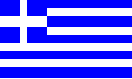 ΕΛΛΗΝΙΚΗ ΔΗΜΟΚΡΑΤΙΑΥΠΟΥΡΓΕΙΟ ΠΟΛΙΤΙΣΜΟΥ & ΑΘΛΗΤΙΣΜΟΥΜΟΥΣΕΙΟ ΑΣΙΑΤΙΚΗΣ ΤΕΧΝΗΣ ΚΕΡΚΥΡΑΣ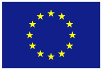 ΕΥΡΩΠΑΪΚΗ ΕΝΩΣΗΕΥΡΩΠΑΪΚΟ ΤΑΜΕΙΟΠΕΡΙΦΕΡΕΙΑΚΗΣ ΑΝΑΠΤΥΞΗΣ Κέρκυρα,   18/ 03 /2014Αρ. πρωτ.  164